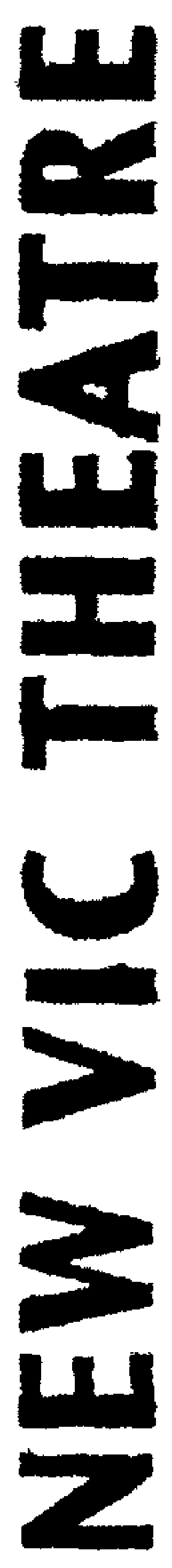 New Equal Opportunities Monitoring FormThe New Vic is committed to promoting theatre as an activity for all. In order to achieve this, the New Vic undertakes to ensure that all job applicants, employees and participants are treated equally and encouraged to develop and maximise their true potential irrespective of their background. The questionnaire is not obligatory but, by completing it, you will help us monitor the effectiveness of our equal opportunities policies. The questions and categories below are issued by Arts Council England. They used the following sources in creating these categories: the Office for National Statistics for ethnicity categories; the recognised social model for disability categories and best practice guidance published by Stonewall for sexuality categories.  The information provided will be detached from your application by a member staff not involved in the selection process and used for monitoring purposes only.Tell us if you need this form in another format e.g. in large print.Gender   Male		   Female	   Non Binary   Other *(please specify)………………………………   I prefer not to answer this question	Is this the same gender as you were assigned at birth	  Yes			  NoEthnicityAsian or British Asian	Bangladeshi 	Chinese	Indian	Pakistani	Any other Asian background	Black or British Black	African	Caribbean	Any Other Black/African/Caribbean backgroundMixed	White & Asian		White & Black African		White & Black Caribbean		Any other mixed/multiple ethnic backgroundWhite   	English/Welsh/Scottish/Northern Irish/British	Gypsy or Irish Traveller	Irish	Any Other WhiteOther Ethnic Group	Arab	Other ethnic group 	I prefer not to answer this question.Age 	0-19 years 	20-34 years 	35-49 years 	50-64 years 	65+ years 	Prefer not to saySexuality 	Heterosexual/Straight 	Bisexual 	Gay Woman/Lesbian 	Gay Man 	Other (Please specify)……………………	Prefer not to saySocio EconomicWhich of the following categories best describes the occupation of the main/highest earner in your household when you were age 14? 	Modern Professional (eg teacher/lecturer, nurse, physiotherapist, social worker, welfare officer, actor, artist, musician, police officer (sergeant or above), software designer) 	Routine Manual & Service(eg HGV driver, van driver, cleaner, porter, packer, sewing machinist, messenger, labourer, waiting staff, bar staff) 	Clerical & Intermediate(eg secretary, personal assistant, clerical worker, office clerk, call centre agent, nursing auxiliary, nursery nurse) 	Middle or Junior Managers(eg office manager, retail manager, bank manager, restaurant manager, warehouse manager. Publican 	Senior Managers & Administrators(responsible for planning, organising and co-ordinating work such as finance managers, chief executive) 	Traditional Professional(eg solicitor, accountant, medical practitioner, scientist, civil/mechanical engineer) 	Technical & Craft(eg motor mechanic, fitter, plumber, printer, tool maker, electrician, gardener, train driver) 	Short Term Unemployed(claimed Jobseeker’s Allowance or earlier unemployment benefit for a year or less) 	Semi-routine Manual & Service(eg postal worker, machine operative, security guard, caretaker, farm worker, catering assistant, receptionist, sales assistant) 	Long Term Unemployed(claimed Jobseeker’s Allowance or earlier unemployment benefit for more than a year) 	Retired 	Not applicable  	Other  	Prefer not to sayDisabilityWe welcome and support applications from applicants with a disability as currently this group is under represented across our workforce.  The Equalities Act 2010 defines a person as having a disability as someone who has a physical or mental impairment which has a substantial and long term negative effect on his or her ability to carry out normal day to day activities".Do you identify as being a disabled person, D/deaf, or having a long term health condition? 	Yes  		I prefer not to answer this question 	No  	If yes, please give detailsIf invited for interview, would you have any special requirements?	Yes  	 	No  If selected yes, if you are shortlisted we will be in touch to discuss any adjustments or requirements when inviting you for interview.Rehabilitation of OffendersHave you any convictions that are not spent under Rehabilitation of Offenders Act and are not minor motoring offences? 					YES  	   NO  If your answer is YES, please give details on a separate sheet of any unspent convictions you are required to disclose under the Rehabilitation of Offenders Act 1974.  Please contact us if you require further clarification or if you would like a copy of our policy for rehabilitation of offenders.  This information will be treated in the strictest confidence.Permission to Work in the UKIf you are a citizen from the United Kingdom, Switzerland or one of the following European Economic Area (EEA) countries, you currently have the right to work in the UK.  For EEA and Swiss nationals commencing employment from January 2021, you will need to either have successfully applied under the EU Settlement Scheme (EUSS) for settled or pre-settled status or be eligible for a visa under the new UK immigration system. Irish nationals are not required to apply through the EUSS and will continue to have the legal right to work in the UK under the Common Travel Area rights and privileges.Are you able to legally work in the UK?    	YES 	        NO  We will assess all job applications using criteria based on the knowledge, skills and experience needed for the post. It is a condition of any offer of employment we make to you that you have, or gain, permission to work in the UK.   Successful candidates will be required to provide evidence of the right to be employed in the UK.  If you have any questions about your status to at the New Vic, please get in touch with our Administration team.Where did you hear about this job?New Vic website		New Vic Facebook		Twitter 		Arts Council job listings		The Green Room		Word of mouth        	Job Centre Plus		 Indeed		Other (please specify)				………………………………………………..Thank you for completing the form. We’re always looking to improve how we monitor our recruitment data. We would appreciate hearing your feedback on this form, if you have any.Office only: Applicant No.                       Post: Newcastle Common Project ManagerOffice only: Applicant No.                       Post: Newcastle Common Project ManagerOffice only: Applicant No.                       Post: Newcastle Common Project ManagerPlease complete the form in BLACK INK or type.  You may re-type this application form, maintaining the same question and page format if you wishPlease complete the form in BLACK INK or type.  You may re-type this application form, maintaining the same question and page format if you wishPlease complete the form in BLACK INK or type.  You may re-type this application form, maintaining the same question and page format if you wishSECTION 1 - PERSONAL DETAILSSECTION 1 - PERSONAL DETAILSSECTION 1 - PERSONAL DETAILSNameAddressEmail AddressTelephoneREFERENCES:	Please provide the names of two referees who, wherever possible, should be previous employers with whom you have worked for at least one year.  One of your referees should be your most recent employer.  If you have not been previously employed then Head Teachers/Course Leaders, etc, are acceptable as refereesREFERENCES:	Please provide the names of two referees who, wherever possible, should be previous employers with whom you have worked for at least one year.  One of your referees should be your most recent employer.  If you have not been previously employed then Head Teachers/Course Leaders, etc, are acceptable as refereesREFERENCES:	Please provide the names of two referees who, wherever possible, should be previous employers with whom you have worked for at least one year.  One of your referees should be your most recent employer.  If you have not been previously employed then Head Teachers/Course Leaders, etc, are acceptable as refereesReferee 1Referee 1Referee 2Name:  Name:  Name:  Address:Address:Address:Email:Email:Email:Telephone Number:  Telephone Number:  Telephone Number:  Job Title:  Job Title:  Job Title:  How long they have known you:   How long they have known you:   How long they have known you:  May we request references at any time                Yes       No  May we request references at any time                Yes       No  May we request references at any time                Yes       No  DECLARATIONI declare that the information contained in this application is correct to the best of my knowledge and understand that any false statement, or omission, may result in my application being withdrawn or my appointment being terminated.  Initially this information will be used for all purposes relating to the selection process and may be disclosed to those members of the New Vic who have a need to see it.  If I am successful in my application, the information will form part of my confidential, personal record.  I agree that the information given in my application may be used for purposes registered under GDPR, and I consent to the information being stored and processed on manual and computerised files for relevant employment-related purposes. If I am not successful this will be deleted after 6 months after I have been informed of the outcome of my application. 
Signed:                                                                   Date:Please return the completed form to:-  By email: recruitment@newvictheatre.org.ukBy Post: Administration Department (Recruitment), New Vic Theatre, Etruria Road, Newcastle-under-Lyme, Staffs, ST5 0JG.    Please mark envelope “Private & Confidential”. 
The Deadline for applications is on the letter which accompanies this form.DECLARATIONI declare that the information contained in this application is correct to the best of my knowledge and understand that any false statement, or omission, may result in my application being withdrawn or my appointment being terminated.  Initially this information will be used for all purposes relating to the selection process and may be disclosed to those members of the New Vic who have a need to see it.  If I am successful in my application, the information will form part of my confidential, personal record.  I agree that the information given in my application may be used for purposes registered under GDPR, and I consent to the information being stored and processed on manual and computerised files for relevant employment-related purposes. If I am not successful this will be deleted after 6 months after I have been informed of the outcome of my application. 
Signed:                                                                   Date:Please return the completed form to:-  By email: recruitment@newvictheatre.org.ukBy Post: Administration Department (Recruitment), New Vic Theatre, Etruria Road, Newcastle-under-Lyme, Staffs, ST5 0JG.    Please mark envelope “Private & Confidential”. 
The Deadline for applications is on the letter which accompanies this form.DECLARATIONI declare that the information contained in this application is correct to the best of my knowledge and understand that any false statement, or omission, may result in my application being withdrawn or my appointment being terminated.  Initially this information will be used for all purposes relating to the selection process and may be disclosed to those members of the New Vic who have a need to see it.  If I am successful in my application, the information will form part of my confidential, personal record.  I agree that the information given in my application may be used for purposes registered under GDPR, and I consent to the information being stored and processed on manual and computerised files for relevant employment-related purposes. If I am not successful this will be deleted after 6 months after I have been informed of the outcome of my application. 
Signed:                                                                   Date:Please return the completed form to:-  By email: recruitment@newvictheatre.org.ukBy Post: Administration Department (Recruitment), New Vic Theatre, Etruria Road, Newcastle-under-Lyme, Staffs, ST5 0JG.    Please mark envelope “Private & Confidential”. 
The Deadline for applications is on the letter which accompanies this form.Office only: Appetite Newcastle Common Project Manager                 Applicant No. 		  SECTION 2 – APPLICATION Application for the post of:  Newcastle Common Project ManagerPresent/Most Recent Employer (paid or voluntary work)
Name and Address of Employer:    Nature of Business:   Job Title:   Present Salary:   	Other Allowances:   Full Time/Part time (delete as appropriate)                     If Part Time, state hours worked per week:Date of Appointment: Briefly describe the current work you do and your duties:Reason for wishing to leave your present post:  Notice Required or availability to start: Previous Employment or Voluntary workPlease list jobs in date order, starting with your last job before current position, and work backwards (use additional A4 sheets if necessary).Previous Employment or Voluntary workPlease list jobs in date order, starting with your last job before current position, and work backwards (use additional A4 sheets if necessary).Previous Employment or Voluntary workPlease list jobs in date order, starting with your last job before current position, and work backwards (use additional A4 sheets if necessary).Previous Employment or Voluntary workPlease list jobs in date order, starting with your last job before current position, and work backwards (use additional A4 sheets if necessary).Name of Employer and 
Nature of BusinessFromToJob Title and Duties PerformedEducation / Training / QualificationsEducation / Training / QualificationsEducation / Training / QualificationsSchools (after age 11 up to and including A-Levels or equivalent)
Schools (after age 11 up to and including A-Levels or equivalent)
Schools (after age 11 up to and including A-Levels or equivalent)
School/CollegeQualifications (inc. grades)Qualifications (inc. grades)Further Education (University, Technical College, Evening Classes etc.)
Further Education (University, Technical College, Evening Classes etc.)
Further Education (University, Technical College, Evening Classes etc.)
Name of University/College etc.Qualifications (inc. grades)Qualifications (inc. grades)Professional / Other TrainingProfessional / Other TrainingProfessional / Other TrainingTraining CourseOrganising Body	DatesLeisure Interests: Leisure Interests: Leisure Interests: Additional Information:Please use this section to support your application by telling us:how you think your experience, skills and/or training meet the requirements of the Person Specificationhow your experience, skills and/or training would support delivery of the Job Descriptionwhy you would like to work with us Please do add extra sheets here if requiredPlease do not attach a CV instead of completing this section.Office only: Newcastle Common Project Manager                                 Applicant No. 		  